МУНИЦИПАЛЬНОЕ АВТОНОМНОЕ ОБЩЕОБРАЗОВАТЕЛЬНОЕ УЧРЕЖДЕНИЕ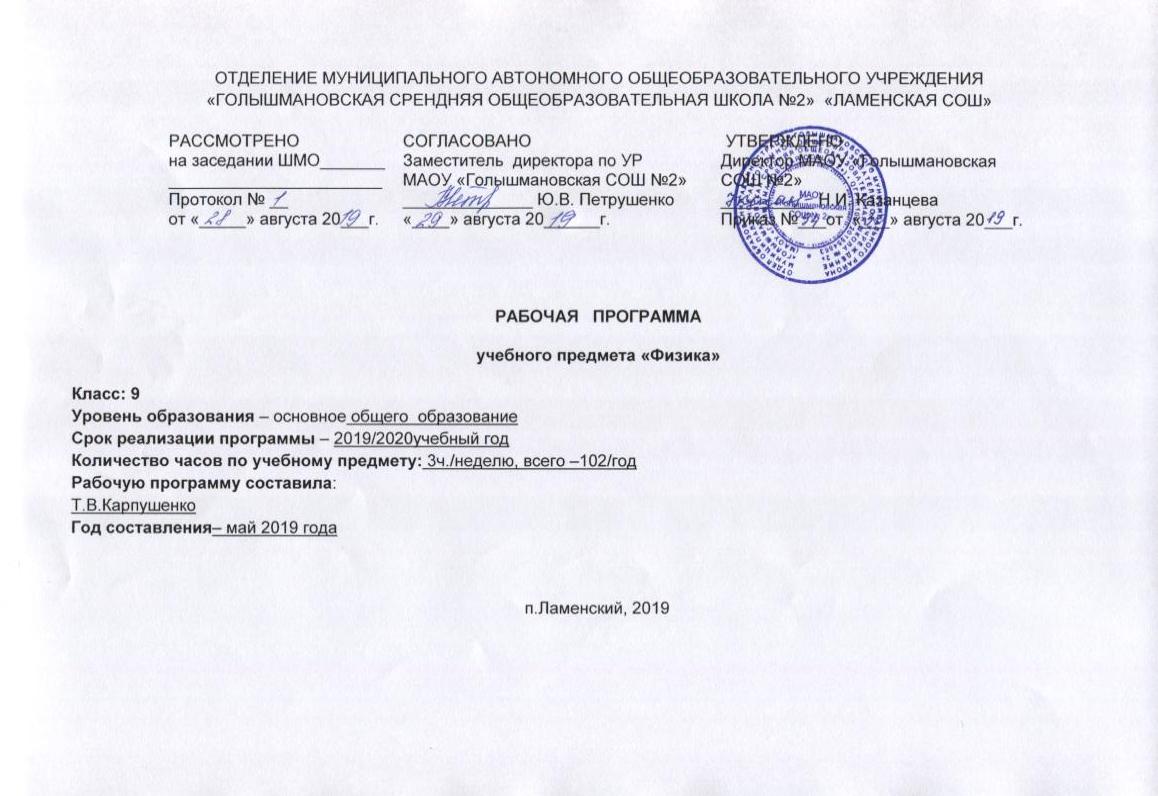 «ГОЛЫШМАНОВСКАЯ СРЕНДНЯЯ ОБЩЕОБРАЗОВАТЕЛЬНАЯ ШКОЛА №2»РАБОЧАЯ   ПРОГРАММАучебного предмета «Физика»Класс: 9Уровень образования – основное общее образование Срок реализации программы – 2019/2020учебный годКоличество часов по учебному предмету:3 ч./неделю, всего – 102ч/годРабочую программу составила: Т.В.КарпушенкоГод составления– май 2019 годап..Ламенский, 20191.Планируемые  результаты  изучения учебного  курса  физикиЛичностные  результаты1. Сформированность  познавательных  интересов,  интеллектуальных  и  творческих  способностей  учащихся.2. Самостоятельность  в  приобретений  новых  знаний  и  практических  умений.3. Формирование  ценностных  отношений  к  друг  другу, учителю,  результатам  обучения.  Авторам  открытий  и  изобретений.4. Формирование  познавательных  интересов,  интеллектуальных  и  творческих  способностей.5 . Самостоятельность  в  приобретении  новых  знаний  и  практических  умений 6. Убеждённость  в  возможности  познания   природы.  В  необходимости  разумного  использования  достижений  науки  и  технологий  для  дальнейшего  развития  человеческого  общества,  уважение  к  творцам  науки  и  техники,  отношение  к  физике  как  к  элементу  общечеловеческой  культуры.7. Готовность  к  выбору  жизненного  пути  в  соответствии  с  собственными  интересами  и  возможностями.Метапредметные  результтты1. Овладение  навыками  самостоятельного  приобретения  новых  знаний,  организации  учебной  деятельности,  постановке  целей,  планирования,  самоконтроля  и  оценки  результатов  своей  деятельности,  умения  предвидеть  результаты  своих  действий.2. Понимание  различий  между  исходными  фактами  и  гипотезами  для  их  объяснения,  овладение  универсальными  учебными  действиями.3. Развитие  монологической  и  диалогической  речи,  умение  выражать  свои  мысли...  способность  выслушивать  собеседника,  понимать  его  точку  зрения,  признавать  право  человека  на  его  собственное  мнение.4. Формирование  умений  работать  в  группе  с  выполнением  различных  социальных  ролей,  представлять  и отстаивать  свои  взгляды  и  убеждения.  Вести  дискуссию5.Формирование  умений  воспринимать,  перерабатывать   и  предъявлять информацию  в словесной,  образной.  Символической  формах,  анализировать  и  перерабатывать  полученную  информацию  в  соответствии  с  поставленными  задачами.6. Освоение  приёмов  действий  в  нестандартных  ситуациях,  овладение  эвристическими  методами  решения  проблем7. Формирование  умений  работать  в  группе  с  выполнением  различных  социальных  ролей.  Представлять  и  отстаивать  свои  взгляды  и  убеждения,  вести  дискуссию8. Приобретения  опыта  самостоятельного  поиска,  анализа  и  отбора  информации  с  использованием  различных  источников  и  новых  информационных  технологий.Предметные  результаты1. Знания  о  природе  важнейших  физических  явлений  окружающего  мира  и  понимание  смысла  физических  законов,  раскрывающих  связь  изученных  явлений.2. Умения  пользоваться  методами  научного  познания  явлений  природы,  проводить  наблюдения,  планировать  и  выполнять  эксперименты.  обрабатывать  результаты  измерений  с  помощью  таблиц,  графиков  и  формул.3. Умения  применять  полученные  знании  на  решении  физических  задач.4. Умения  и  навыки  применять  полученные  знания  для  объяснения  принципов  действия   важнейших  технических  устройств.5. Коммуникативные  умения  докладывать  о  результатах  своего  исследования,  участвовать  в  дискуссии,  кратко  и  точно  отвечать  на  вопросы,  использовать  справочную  литературу  и  другие  источники  информации.6. Понимать  и  объяснять  такие  физические  явления:  атмосферное  давление,  диффузия,  плавание  тел  свойства  газов,  жидкостей  и  твёрдых  тел.7. Умения  измерять  расстояния,  скорость,  промежуток  времени,  силу,  массу.8. Уметь  применять  теоретические  знания  на практике,  решать  задачи  на  применение  полученных  знаний.9. Умения  пользоваться  методами  научного  исследования  явлений  природы.  Проводить  наблюдения,  планировать  и  выполнять  эксперименты.  обрабатывать  результаты  измерений  с  помощью  таблиц,  графиков  и  формул,  обнаруживать  зависимость  между  величинами,  оценивать  погрешности  результатов   измерений.10. Коммуникативные  умения  докладывать  о  результатах  своего  исследования,  использовать  справочную  литературу,  другие  источники  информации.11. Понимать  и  объяснять  физические  явления: свободное  падение  тел,  колебания  нитяного  маятника,  тепловые  процессы,  тепловые  свойства  твёрдых  и  жидких  тел,  отражение  и  преломление  света,  электризация  тел.12. Умение  измерять  силу  электрического  тока,  напряжение, электрическое  сопротивление,  фокусное  расстояние  оптическую  силу  линзы.  Работу  электрического    тока.13. Владение  экспериментальными  методами  исследования  в  процессе  изучения  зависимостей  между  физическими  величинами. 2. Содержание учебного предмета3.Тематическое планированиеКалендарно-тематическое планированиеучебного предмета «Физика»Класс: 9 классУчитель: Карпушенко  Татьяна  ВалентиновнаУчебный год – 2019/2020учебный год               п,Ламенский, 20195.КАЛЕНДАРНО-ТЕМАТИЧЕСКОЕ ПЛАНИРОВАНИЕЛист корректировки рабочей программы     Учителя ______________________  по предмету________________________на 2019/2020 учебный годРАССМОТРЕНОна заседании ШМО______________________________Протокол № __от «_____» августа 20___г.СОГЛАСОВАНОЗаместитель  директора по УРМАОУ «Голышмановская СОШ №2»_______Ю.В.Петрушенко«____» августа 20______г.  УТВЕРЖДЕНОДиректор МАОУ «Голышмановская СОШ №2»__________ Н.И. КазанцеваПриказ №___от «____» августа 20___г.№ разделаНаименование 
раздела Содержание раздела1Законы взаимодействия и движения тел.Материальная точка. Система отсчета. Перемещение. Скорость прямолинейного равномерного движения. Прямолинейное равноускоренное движение: мгновенная скорость, ускорение перемещение. Графики зависимостей кинематических величин от времени при равномерном и равноускоренном движении. Относительность механического движения. Геоцентрическая и гелиоцентрическая система мира. Инерциальные системы отсчета. Законы Ньютона. Свободное падение. Невесомость. Закон всемирного тяготения. Искусственные спутники Земли. Импульс. Закон сохранения импульса. Реактивное движение.2Механические колебания и волны. Колебательное движение. Колебание груза на пружине. Свободные колебания. Колебательная система. Маятник. Амплитуда, период, частота колебаний. Гармонические колебания. Превращение энергии при колебательном движении. Затухающие колебания. Вынужденные колебания. Резонанс. Распространение колебаний в упругих средах. Поперечные и продольные волны. Длина волны. Связь длины волны со скоростью ее распространения и периодом (частотой). Звуковые волны. Скорость звука. Высота, тембр и громкость звука. Эхо. Звуковой резонанс. Интерференция звука.3Электромагнитное поле.Однородное и неоднородное магнитное поле. Направление тока и направление линий его магнитного поля. Правило буравчика. Обнаружение магнитного поля. Правило левой руки. Индукция магнитного поля. Магнитный поток. Опыты Фарадея. Электромагнитная индукция. Направление индукционного тока. Правило Ленца. Явление самоиндукции. Переменный ток. Генератор переменного тока. Преобразование энергии в электрогенераторах. Трансформатор. Передача электрической энергии на расстояние. Электромагнитное поле. Электромагнитные волны. Скорость распространения электромагнитных волн. Влияние электромагнитных волн на живые организмы. Колебательный контур. Получение электромагнитных колебаний. Принципы радиосвязи и телевидения. Интерференция света. Электромагнитная природа света.  Преломление света. Показатель преломления. Дисперсия света. Цвета тел. Спектрограф и спектроскоп. Типы оптических спектров. Спектральный анализ. Поглощение и испускание света атомами. Происхождение линейчатых спектров.4Строение атома и атомного ядра.Радиоактивность как свидетельство сложного строения атомов. Альфа, бета и гамма излучения. Опыты Резерфорда. Ядерная модель атома. Радиоактивные превращения атомных ядер. Сохранение зарядового и массового чисел при ядерных реакциях. Экспериментальные методы исследования частиц. Протонно-нейтронная модель ядра. Физический смысл зарядового и массового чисел. Изотопы. Правило смещения для альфа, бета распадов при ядерных реакциях. Энергия связи частиц в ядре. Деление ядер урана. Цепная реакция. Ядерная энергетика. Экологические проблемы работы атомных электростанций. Дозиметрия. Период полураспада. Закон радиоактивного распада. Влияние радиоактивных излучений на живые организмы. Термоядерные реакции. Источники энергии Солнца и звезд.5Строение и эволюция Вселенной. Состав, строение и происхождение Солнечной системы. Планеты и малые тела Солнечной системы. Строение, излучение и эволюция Солнца и звезд. Строение и эволюция Вселенной.№ п/п раздела  и  темНазвание  раздела,  темыКоличество  часов,  отводимых  на  освоение  темыЛабораторные  работыКонтрольные  работы1Механические  явления- Законы  движения  и  взаимодействия  тел- Механические  колебания  и  волны.  Звук493415№1 Исследование  равноускоренного  движения  без  начальной  скорости№2 Измерение  ускорения  свободного  падения№12Электрические  и  магнитные  явления-  Электрические  и  магнитные  явления2525№3 Исследования  периода  колебаний  пружинного  маятника  от  массы  груза  и  жёсткости  пружины№4 Исследование  зависимости  периода  колебаний  нитяного  маятника  от  его  длины№5 Изучение  явления  ЭМИ№23Квантовые  явления- Строение  атома  и  атомного  ядра2020№6 Изучение  деления  ядра  атома  урана№7 Изучение  треков  элементарных. частиц№34Строение  и  эволюция  Вселенной- Строение  и  эволюция  Вселенной88              -  №4СОГЛАСОВАНОЗаместитель директора по УРМАОУ «Голышмановская СОШ №2»_________Ю.В.Петрушенко«____» _______________ 20_____г.Приложение №___к Рабочей программе учителяутвержденной приказом директора по школеот «__» _______20______ № _______№ урокаДатаДатаТема урокаПланируемые  результаты  обучения;  требования  к  уровню  подготовки  учащихсяЭлемент содержанияДомашнее задание№ урокаПо плануПофактуТема урокаПланируемые  результаты  обучения;  требования  к  уровню  подготовки  учащихсяЭлемент содержанияДомашнее заданиеТема 1. Законы взаимодействия и движения тел. (34 ч)Тема 1. Законы взаимодействия и движения тел. (34 ч)Тема 1. Законы взаимодействия и движения тел. (34 ч)Тема 1. Законы взаимодействия и движения тел. (34 ч)Тема 1. Законы взаимодействия и движения тел. (34 ч)Тема 1. Законы взаимодействия и движения тел. (34 ч)Тема 1. Законы взаимодействия и движения тел. (34 ч)1/102.09Материальная точка. Система отсчета.Формирование  познавательного  интереса;  формирование  умений  работать  с  информацией; понимание  смысла  понятий    Описание движения. Материальная точка как модель тела. Критерии замены тела материальной точкой. Система отсчета.§1.Упр. 1(2,4)2/204.09Перемещение.Формирование  познавательного  интереса;  формирование  умений    работать  с  информациейВектор перемещения и необходимость его введения для определения положения движущегося тела в любой момент времени. Различие между величинами «путь» и «перемещение».§2. Упр.2(1, 2)3/305.09Определение координаты движущегося тела. Формирование  умений  построения  и  реализации  новых  знаний;  умения  использовать  полученные  знанияНахождение координат по начальной координате и проекции вектора перемещения§3. Упр.3(1)4/409.09Скорость прямолинейного равномерного движения.Формирование  у  учащихся  умений  построения  и  реализации  новых  знаний,  способов  действияПрямолинейное равномерное движение, скорость, направление вектора скорости. проекции вектора скорости на выбранную ось, единицы скорости, формула для расчета скорости§4 упр 45/511.09Перемещение при прямолинейном равномерном движении.Формирование  умений  воспринимать  и  перерабатывать  информацию;  понимание  смысла  величин.  описывающих  явлениеДля прямолинейного равномерного движения: - формулы для нахождения проекции и модуля вектора скорости и перемещения;- равенство модуля вектора перемещения, пути и скорости под графиком скорости.§4. 6/612.09Графики зависимости кинематических величин от времени при прямолинейном равномерном движении Формирование  умений  построения  и  реализации  новых  знаний;  понимание  физических  законов  График скорости тела при прямолинейном равномерном движении и его анализ. Графический способ нахождения пройденного пути по графику скорости равномерного движения и его анализ§47/716.09Средняя скоростьФормирование  умений  применять  полученные знания  на  решении  задач Средняя путевая скорость, модуль средней скорости перемещения§5.8/818.09Прямолинейное равноускоренное движение. Ускорение. Понимание  смысла  законов , умение  работать  с  графиками Мгновенная скорость. Равноускоренное движение. Ускорение. §5. Упр.5(2, 3)9/919.09Скорость прямолинейного равноускоренного движения. График скорости.Формирований  умений  представлять  информацию  в  виде  графиковФормулы для определения вектора скорости и его проекции 
.График зависимости проекции вектора скорости от времени при равноускоренном движении для случаев, когда векторы скорости и ускорения: а) сонаправлены; б) направлены на противоположные стороны.§6. Упр.6(2,3)10/1023.09Перемещение при прямолинейном равноускоренном движении.Формирование  умений  работать  с  источником  информации;  понимание  смысла  законаВывод формулы перемещения геометрическим путем.§7.Упр.7(1, 2)11/1125.09Перемещение тела при прямолинейном равноускоренном движении без начальной скорости. Формирование  умений  построения  и  реализации  новых  знанийЗакономерности, присущие прямолинейному равноускоренному движению без начальной скорости.§8. Упр.8(1)12/1226.09Лабораторная работа №1 Формирование  умений  работать  с  приборами;  обрабатывать  полученную  информациюИсследование, равноускоренного движения без начальной скорости§8. Упр.8(2)13/1330.09Решение задач по теме: «Кинематика»Умения  применять  знания  на  решении  задачРешение задач на определение ускорения, мгновенной скорости и перемещения при равноускоренном движении.Записи14/1402.10Графики зависимости кинематических величин от времени при прямолинейном равноускоренном движенииФормирование  умений   воспринимать  информацию  и  перерабатывать  информациюГрафики скорости, ускорения при прямолинейном равноускоренном движении и их анализ, графический способ нахождения пройденного пути по графику скорости, график прямолинейного равноускоренного движения и его анализЗаписи15/1503.10Решение задачУмения  применять  знания  на  решении  задачРешение графических задач на прямолинейное равноускоренное движениекарточки16/1607.10Контрольная работа №1 по теме: «Кинематика»Умение  применять  теоретические  знанияКонтрольная работа по теме: «Прямолинейное равноускоренное движение»17/1709.10Относительность механического движения. Геоцентрическая и гелиоцентрическая система мира.Формирование  убеждений  в  познаваемости  природыОтносительность перемещения и других характеристик движения. Геоцентрическая и гелиоцентрическая системы. Причины смены дня и ночи на Земле (в гелиоцентрической системе отсчета).§9.Упр.9(1,3,4)18/1810.10Инерциальные системы отсчета. Первый закон Ньютона.Формирование  убеждений  в  закономерной  связи  и  познаваемости  явлений  природыПричины движения с точки зрения Аристотеля и его последователей. Закон инерции. Первый закон Ньютона (в современной формулировке). Инерциальные системы отсчета.§10. Упр.10 19/1914.10Второй закон Ньютона.Понимание  зависимости  между  величинамиВторой закон Ньютона. Единица силы.§11. Упр.11(2,3)20/2016.10Третий закон Ньютона.Понимание  зависимости  между  величинамиТретий закон Ньютона. Силы, возникающие при взаимодействии тел: а) имеют одинаковую природу; б) приложены к разным телам.§12. Упр.12(,3)21/2117.10Свободное падение тел.Формирование  умений  построения  и  реализации  новых  знанийУскорение свободного падения. Падение тел в воздухе и разряженном пространстве.§13. Упр.13(2.3)22/2221.10Движение тела, брошенного вертикально вверх.Формирование  умений  построения  и  реализации  новых  знанийУменьшение модуля вектора скорости при противоположном направлении векторов начальной скорости и ускорения свободного падения.§14. Упр.1423/2323.10Лабораторная работа №2 Практическое  применение  знаний,  умение  организации  самостоятельной  работыИзмерение ускорения свободного падениязаписи24/2424.10Закон всемирного тяготения.Формирование  убеждённости  в  познаваемости  явлений  природыЗакон всемирного тяготения и условия его применимости. Гравитационная постоянная.§15. Упр.15(3.4)25/2506.11Ускорение свободного падения на Земле и других небесных телах.Формирование  умений  объяснять  зависимость  между  величинамиФормула для определения ускорения свободного падения через гравитационную постоянную. Зависимость ускорения свободного падения от широты места и высоты над землей.§16. Упр.16(1,2,3,4)26/2607.11Прямолинейное и Криволинейное движение. Движение тела по окружности с постоянной по модулю скоростью.Понимание  физического  смысла  величинУсловие криволинейного движения. Направление скорости тела при его криволинейном движении, в частности, при движении по окружности. Центростремительное ускорение. Центростремительная сила.§17§18. упр.17(1,2) §19 Упр.18(1)27/2711.11Решение задач: по теме: «Движение по окружности».Умения  применять  знания  на  решении  задачУпр.18(4,5)28/2813.11Искусственные спутники Земли.Формирование  познавательного  интереса; Убеждённость  в  познании  природыУсловия, при которых тело может стать искусственным спутником. Первая космическая скорость.§20. Упр.19(1)29/2914.11Импульс тела.Понимание  смысла  физической  величины;  умение  объяснять  зависимость  между  величинамиПричины введения в науку величины, называемой импульсом тела. Формулы импульса. Единица импульса. §20. Упр.20(2), 30/3018.11Закон сохранения импульса.Знание  закона;  умение  понимать  и объяснять  зависимость  между  величинамиИзменение импульсов тел при их взаимодействии. Вывод закона сохранения импульса.§20. Упр. 21(2)31/3120.11Реактивное движение. Ракеты.Формирование  способностей  к  реализации  новых  знанийСущность реактивного движения. Назначение, конструкция и принцип действия ракет. Многоступенчатые ракеты.§21упр 21(2,4)32/3221.11Закон сохранения механической энергииПонимание  зависимости  между  величинами  в законеЗакон сохранения механической энергии§22. Упр.22(1)33/3325.11Решение задач по теме: «Динамика».Умение  применять  теоретические  знанияУпр.20(4), 21(1), 22(2).34/3427.11Контрольная работа №2 по теме: «Динамика».Овладение  навыками  оценки  результатов  своей  работыТема 2. Механические колебания и волны. Звук.(15ч)Тема 2. Механические колебания и волны. Звук.(15ч)Тема 2. Механические колебания и волны. Звук.(15ч)Тема 2. Механические колебания и волны. Звук.(15ч)Тема 2. Механические колебания и волны. Звук.(15ч)Тема 2. Механические колебания и волны. Звук.(15ч)Тема 2. Механические колебания и волны. Звук.(15ч)35/128.11Колебательное движениеФормирование  познавательных  интересов;  умения  проводить  наблюденияПримеры колебательного движения. Общие черты разнообразных колебаний. Динамика колебаний.§23 Упр.2336/202.12Свободные колебания. Колебательные системы. Маятник. Формирование  систематизации  изучаемого  материалагоризонтального пружинного маятника. Определение свободных колебаний. Колебательных систем, маятник.§2337/304.12Величины, характеризующие колебательное движение. Понимание  смысла  физических  величин  и  зависимости  меду  нимиАмплитуда, период, частота, фаза колебаний. Зависимость периода и частота нитяного маятника от длины нити.§24. Упр.24(3,5)38/405.12Гармонические колебанияФормирование  умений  построения  и  реализации  новых  знанийПримеры гармонических колебаний. Общие черты гармонических колебаний.§2539/509.12Лабораторная работа №3 Формирование  умений  самостоятельных  исследованийИсследование зависимости периода и частоты свободных колебаний математического маятника от его длины§2б. Упр.24(6)40/611.12Затухающие колебания. Вынужденные колебания.Формирование  умений  анализировать  информациюПревращение механической энергии колебательной системы во внутреннюю. Затухающие колебания и их график§2б. Упр.2541/712.12Резонанс.Формирование  умений  построения  и  реализации  новых  знанийВынуждающая сила. Частота установившихся вынужденных колебаний§27 Упр.2642/816.12Распространение колебаний в упругих средах. Волны. Формирование  умений  построения  и  реализации  новых  знанийМеханизм распространения упругих колебаний. Поперечные и продольные упругие волны в твердых, жидких и газообразных средах.§2843/918.12Длина волны. Скорость распространения волны. Понимание  смысла  физических  величин  и  зависимости  между  нимиХарактеристики волн: скорость, длина волны, частота, период колебаний. Связь между этими величинами.§29 Упр.2744/1019.12Источники звука. Звуковые колебания. Формирование  убеждений  в  познаваемости  явлений  природыИсточники звука-тела, колеблющиеся с частотой 20Гц – 20кГц.§30 Упр.2845/1123.12Высота и тембр звука. Громкость звука.Формирование  умений  построения  и  реализации  новых  знанийЗависимость высоты звука от частоты, а громкости звука - от амплитуды колебаний.§31 Упр.2946/1225.12Распространение звука. Скорость звука.Формирование  умений  построения  и  реализации  новых  знанийНаличие среды – необходимое условие распространение звука. Скорость звука в различных средах.§32 Упр.30(3,4,6)47/1326.12Отражение звука. Эхо. Звуковой резонансФормирование  познавательных  интересов;  убеждённости  в  возможности  познания  природы  Отражение звука. Эхо.. Условия, при которых образуется эхо. Звуковой резонанс.§3348/1430.12Решение задач на механические колебания и волныФормирование  умений  практического  применения  знанийКаточки 49/15Контрольная работа №3 по теме: «Механические колебания и волны. Звук».Овладение  навыками  оценки  своей  работыТема 3. Электромагнитное поле. (25 ч)Тема 3. Электромагнитное поле. (25 ч)Тема 3. Электромагнитное поле. (25 ч)Тема 3. Электромагнитное поле. (25 ч)Тема 3. Электромагнитное поле. (25 ч)Тема 3. Электромагнитное поле. (25 ч)Тема 3. Электромагнитное поле. (25 ч)50/1Магнитное поле и его графическое изображение. Убеждённость  в  возможности  познания  природы;  Существование магнитного поля вокруг проводника с электрическим током. Линии магнитного поля постоянного полосового магнита и прямолинейного проводника с током. §34 Упр.3151/2Неоднородное и однородное магнитные поля.Формирование  способностей  систематизации  изучаемого  предметного  содержанияНеоднородное и однородное магнитные поля. Магнитное поле соленоида.§3452/3Направление тока и направление линии его магнитного поля. Развитие  теоретического  мышления  на  основе  умений  устанавливать  фактыСвязь направления линий магнитного поля тока с направлением тока в проводнике. Правило буравчика. Правило правой руки для соленоида.§35 Упр.32(1,2,3)53/4Обнаружение магнитного поля по его действию на электрический ток. Правило левой руки.Формирование  познавательных  интересов;  понимание  смысла  величин,  описывающих  явлениеДействие магнитного поля на проводник с током и на движущуюся заряженную частицу. Правило левой руки.§36 Упр3354/5Индукция магнитного поля.Умение  пользоваться  методами  научного  познания:  объекты,  модели  Индукция магнитного поля. Линии вектора магнитной индукции. Единицы магнитной индукции.§3755/6Магнитный поток. Умение  устанавливать  зависимость  между  физическими  величинамиЗависимость магнитного поля, пронизывающего контур, от площади и ориентации контура в магнитном поле и индукции магнитного поля. Явление электромагнитной индукции§38 Упр34(1)56/7Явление электромагнитной индукции.Развитие  теоретического  на  основе  метода  научного  познанияОпыт Фарадея. Причины возникновения индукционного тока.§39. Упр.3657/8Лабораторная работа №4 Умения  проводить  наблюдения  и  обрабатывать  результаты«Изучение явления электромагнитной индукции».§39. 58/9Правило Ленца. Направление индукционного тока.Установление  причинно_ следственных  связейПричина возникновения индукционного тока. Определение направления индукционного тока.§40 Упр.3759/10Явление самоиндукции.Формирование  познавательных  интересов;  приобретение  навыка  анализа  и  отбора  информацииФизическая суть явления самоиндукции.§41 Упр.3860/11Получение и передача переменного электрического тока. Трансформатор. Формирование  умений  построения  и  реализации  новых  знаний:  понятия,  способы  действияПеременный электрический ток. Устройство и принцип действия индукционного генератора переменного тока. График зависимости силы тока от (t).§42 Упр.3961/12Электромагнитное поле.Убеждённость  в  возможности  познания  природы;  формирование  научного  мировоззренияВыводы Максвелла. Электромагнитное поле. Его источник. Различие между вихревым электрическим и электростатическим полями.Напряженность электрического поля. Обнаружение электромагнитных волн. Шкала электромагнитных волн.§4362/13Электромагнитные волны Понимание  зависимости  между  физическими  величинами,  характеризующих  объектЭлектромагнитные волны: скорость, поперечность, длина волны, причина возникновения волн. Развитие взгляда на природу света.§44 Упр.41(1)63/14Конденсаторы. Понимание  смысла  физических  величин  и  зависимости  между  нимиЭлектроемкость. Единицы электроемкости. Конденсатор. § записи64/15Колебательный контур. Получение электромагнитных колебаний.Умение  объяснять  процессы  в  колебательном  контуреКолебательный контур. Получение электромагнитных колебаний.§45 Упр.4265/16Принципы радиосвязи и телевидения.Формирование  убеждений  в  объективности  научных  знанийПринципы радиосвязи и телевидения.§46 Упр.4366/17Электромагнитная природа света. Формирование  научного  мировоззрения  на  природу  светаСвет как частный случай электромагнитных волн. Место световых волн в диапазоне электромагнитных волн.§4767/18Преломление света. Физический смысл показателя преломления. Формирование  умений  построения  и  реализации  новых  знаний :понятия,  способы  действияЗакон преломления света.§48 Упр.44(2,3)68/19Дисперсия света. Цвета тел.Формирование  умений  построения  и  реализации  новых  знанийЯвление дисперсии. Разложение белого цвета в спектр.§4969/20Спектроскоп и спектрографУмения  и  навыки  применять  полученные  знания  для  объяснения  принципа  работы  устройстваУстройство двухтрубного спектроскопа, его назначение, принцип действия. Спектрограф, спектрограмма.§49 Упр.45(1,3)70/21Типы оптических спектровУмение  обнаруживать  зависимость  между  физическими  величинами  и  свойствами  объекта Сплошной и линейчатые спектры. Спектры испускания и поглощения.§50таблица71/22Лабораторная работа №5 Умение  планировать  и  проводить  эксперимент,  обрабатывать  результаты  измерений«Наблюдение сплошного и линейчатых спектров испускания».72/23Поглощение и испускание света атомами. Происхождение линейчатых спектров. Формировании  убеждённости  познания  явлений  природыЧастицы электромагнитного излучения – фотоны или кванты.§51итоги главы73/24Решение задач по теме: «Электромагнитные явления»Формирование  умений  применять  знания  на  решении  физических  задачЗаписи74/25Контрольная работа №4 по теме: «Электромагнитное поле».Формирование  навыков  самоконтроля  и  оценки  результатов  своей  деятельностиКонтрольная работа №4 по теме: «Электромагнитное поле».Тема 4. Строение атома и атомного ядра. (20 ч)Тема 4. Строение атома и атомного ядра. (20 ч)Тема 4. Строение атома и атомного ядра. (20 ч)Тема 4. Строение атома и атомного ядра. (20 ч)Тема 4. Строение атома и атомного ядра. (20 ч)Тема 4. Строение атома и атомного ядра. (20 ч)Тема 4. Строение атома и атомного ядра. (20 ч)75/1Радиоактивность Убеждённость  в  в  возможности  познания  природы,  разумного  использования  научных  открытийОткрытие радиоактивности Беккерелем. Опыт по обнаружению сложного состава радиоактивного излучения. Альфа-, бета- и гамма – частицы. Радиоактивность как свидетельство сложного строения атомов.§5276/2Модели   атомовФормирование  умений  анализировать  и  перерабатывать  полученную  информацию,  приобретение  самостоятельного  поиска  информации  Модель атома Томсона. Опыт Резерфорда по рассеянию альфа-частиц. Планетарная модель атома.§5277/3Радиоактивные превращения атомных ядер.Формирование  умений  анализировать  и  перерабатывать  информациюПревращение ядер при радиоактивном распаде на примере альфа-распада радия. Обозначение ядер химических элементов. Массовое и зарядовое числа. Законы сохранения массового числа и заряда при радиоактивных превращениях.§5378/4Экспериментальные методы исследования частицУмение  объяснять  принципы  действия  технических  устройствНазначение, устройство и принцип действия счетчика Гейгера и камеры Вильсона.§5479/5Лабораторная работа № 6 Умения  проводить  наблюдения  и  обрабатывать  результаты  измеренийИзмерение естественного радиационного фона дозиметром80/6Открытие протона  и нейтрона.Формирование  научного  мировоззрения  о  строении  материи;  понимание  роли  физической  наукиВыбивание протонов из ядер атомов азота. Наблюдение фотографий треков частиц в камере Вильсона. Открытие и свойства нейтрона. Массовое и зарядовое числа. Протонно-нейтронная модель ядра. Физический смысл массового и зарядового числа.§55 Упр.4781/7Состав атомного ядра Ядерные силы. Формирование  убеждённости  в  познании  природы;  уважение  к  творцам  науки  и  техникиОсобенности ядерных сил. Энергия связи ядра. Формула для определения дефекта масс любого ядра. Расчет энергии связи ядра по его дефекту масс§56 Упр.48(4,5,6)82/8Энергия связи. Дефект массРазвитие  теоретического  мышления;  умения  устанавливать  причинно_ следственные  связиЗаконы сохранения массового числа и заряда при радиоактивных превращениях.. Модель процесса деления ядра урана. Выделение энергии.§5783/9Решение задач Формирование  навыков  решения  задачзаписи84/10Деление ядер урана. Цепная реакция. Формирование  убеждённости  в  познании  природы;  уважение  к  творцам  науки  и техникиЦепная реакция деления ядер урана и условия ее протекания. Критическая масса.§5885/11Лабораторная работа №7 Умение  обрабатывать  результаты  измерений,  обнаруживать  зависимость  между  величинами«Изучение деления ядра урана по трекам на готовых фотографиях»86/12Ядерный реактор. Преобразование внутренней энергии атомных ядер в электрическую энергиюПрименение  полученных  знаний  для  объяснения  принципа  действия  реактораЯдерный реактор и его виды. Устройство и принцип действия ядерного реактора. Преобразование энергии на атомных электростанциях. Атомная энергетика§5987/13Атомная энергетика..Формирование  убеждённости  в  высокой  ценности  наукиПреимущества и недостатки АЭС перед другими видами электростанций.§6088/14Биологическое действие радиацииФормирование  убеждённости  в  высокой  ценности  наукиПоглощенная доза излучения. Биологический эффект, вызываемый различными видами радиоактивных излучений. Способы защиты от радиации.§6189/15Закон радиоактивного распада. Убеждённость  возможности  познания  природы,  в  необходимости  разумного  использования  достижений  наукиПериод полураспада. Закон радиоактивного распада§6190/16Термоядерная реакция. Формирование  умений  построения  и  реализации  новых  знанийУсловия протекания и примеры термоядерных реакций. Выделение энергии. Перспективы использования этой энергии.§6291/17Элементарные частицы. АнтичастицыФормирование  способности  к  систематизации  изучаемого  материалаЭлементарные частицы, позитрон, процесс аннигиляции, антипротон, антинейтрон, антивещество.записи92/18Решение задач .Умения  применять  теоретические  знания  для  решения  физических  задачРешение задач на дефект масс и энергию связи атомных ядер, на закон радиоактивного распада93/19Контрольная работа №5 Формирование  навыков  самооценки  и  контроляКонтрольная работа №5 по теме: «Строение атома и атомного ядра»94/20Л/р №8 Л/р №9Умение  обрабатывать  результаты  измерений,  обнаруживать  зависимость  между  величинамиЛ/р №8 Оценка периода полураспада находящихся в воздухе продуктов распада радонаЛ/р №9 Изучение треков заряженных частиц по готовым фотогрвфиямТема. Строение и эволюция Вселенной. (5 ч)Тема. Строение и эволюция Вселенной. (5 ч)Тема. Строение и эволюция Вселенной. (5 ч)Тема. Строение и эволюция Вселенной. (5 ч)Тема. Строение и эволюция Вселенной. (5 ч)Тема. Строение и эволюция Вселенной. (5 ч)Тема. Строение и эволюция Вселенной. (5 ч)95/1Состав, строение и происхождение Солнечной системыФормирование  научного  мировоззрения  о  строении  Солнечной  системыСостав Солнечной системы Солнце, восемь больших планет, пять планет карликов, астероиды, кометы, метеорные тела.§6396/2Большие планеты Солнечной системыФормирование  научного  мировоззрения  о  природе  тел  Солнечной  системыЗемля и планеты земной группы. Планеты гиганты. Спутники и кольца планет гигантов.§6497/3Малые тела Солнечной системыФормирование мировоззрения  о  природе  малых  тел  Солнечной  системыМалые тела Солнечной системы: астероиды, кометы, метеорные тела.§6598/4Строение, излучение и эволюция Солнца и звездФормирование  научного  мировоззрения  о  физической  природе  звёздСолнце и звезды: слоистая структура, магнитное поле. Источники энергии Солнца и звезд.§6699/5Строение и эволюция ВселеннойФормирование  научных  представлений  о Галактике Галактики. Метагалактика.§67Итоговое повторение (3 ч)Итоговое повторение (3 ч)Итоговое повторение (3 ч)Итоговое повторение (3 ч)Итоговое повторение (3 ч)Итоговое повторение (3 ч)Итоговое повторение (3 ч)100/1Законы взаимодействия и движения телФормирование  умений  систематизировать  и  обобщать  информациюПовторение основных определений и формул, решение задач на законы взаимодействия и движения телзаписи101/2Механические колебания и волныФормирование  умений  систематизировать  и  обобщать  информациюПовторение основных определений и формул, решение задач по теме: «Механические колебания и волны»записи102/3Электромагнитное полеФормирование  умений  систематизировать  и  обобщать  информацию;  развитие  теоретического  мышления  на  основе  формирования  умений  устанавливать  факты,  различать  причины  и  следствияПовторение основных определений и формул, решение задач по теме «Электромагнитное поле»записиКласс Название раздела, темыДата проведения по плануПричина корректировкиКорректирующие мероприятияДата проведения по факту